KLAS III- IVPONIEDZIAŁEK 24.09.2018r. 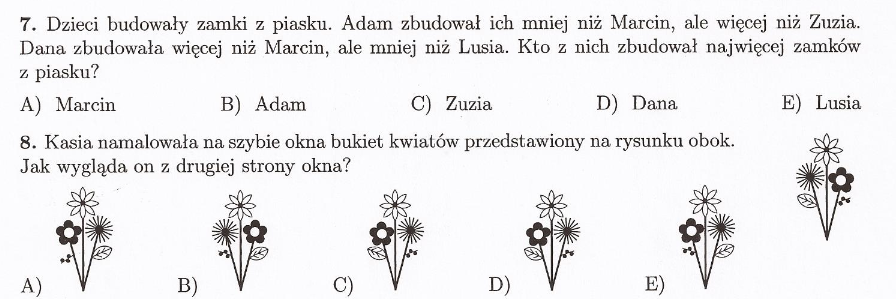 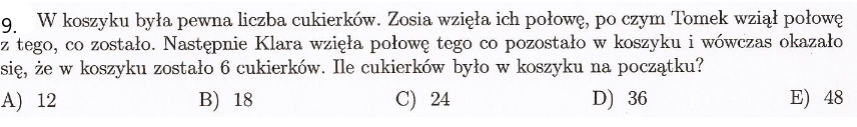 WTOREK 25.09.2018r.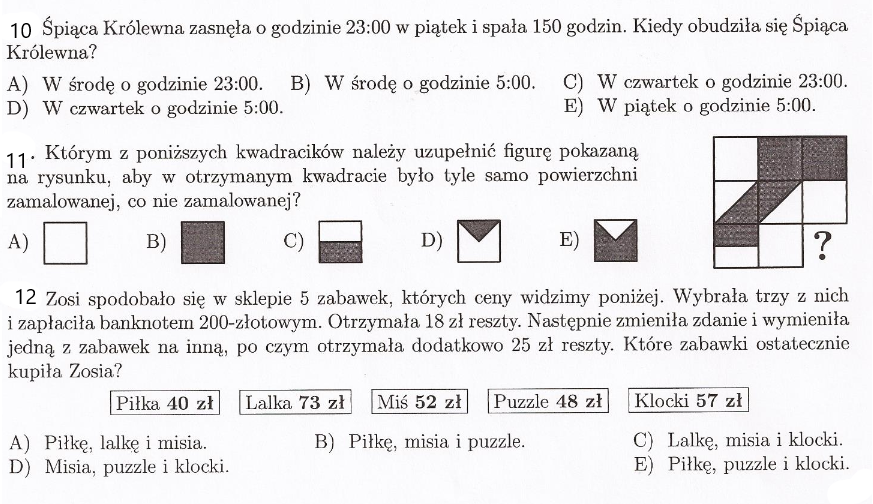 